Saved by the Bell: The Research Behind Bell WorkPerhaps the distractions and disruptions in Miss Bliss’ class would have been alleviated had she used bell work activities.  As soon as the bell rings, students need to be focused, motivated, and ready to learn.  Through the use of bell work activities, “there is great potential that [students’] learning skills will develop; [students’] academic background will deepen; and [students’] learning enthusiasm will increase“ (Madden, 1981).  “In a perfect world, the start of class would be characterized by students primly sitting at their desks with sharp pencils, open textbooks, and clean notebook paper at the ready.  In the real world, the start of class is all too often characterized by students slouched against desks gossiping about Friday night’s party while throwing annoyed glances at their teacher who is trying her best to direct their attention to the latest scene from Romeo and Juliet” (Margie, 2009).Some advantages to bell work are:Providing structure in the classroom, by signaling to students that it is time to start class and help them realize that they came to class to workIntroducing students to learning activities based on their interests and abilities and increases student participationPromoting recall, participation, classmate recognition, oral communication skills, and leadership initiative (Ducharme, 1997)  Helping to provide connections between what students are learning in class and the real worldUtilizing the entire class period by focusing students’ energies and attention, instead of having wasted time in the beginning of classAllowing time for the teacher to take attendance, walk around and check homework, or other housekeeping tasksPreventing disruptions by eliminating any opportunity for conversation or other distractions at the start of class (Hopkins, 2009).	It is important to always establish a time frame for the completion of bell work.  Students need to be held accountable for completing the assigned activities.  There are multiple ways to accomplish this.  For example, bell work could be graded randomly once a week and students could be required to complete their bell work activities in a spiral notebook that is left in the classroom at all times so the teacher can easily access it.  This also helps the teacher diagnose a student’s weaknesses and strengths as well as the effectiveness of the teacher’s lesson plans (Hickman, 2009). Main Categories for Bell WorkThere are three main categories for bell work activities.  They include large group presentations, small group interaction, and independent study.  For large group presentations, students are able to develop interests and to deepen knowledge about concepts more thoroughly than when they work on their own.  Following large group presentations, teachers can provide direction for further investigation.  Through small group interactions, students acquire communication skills and formulate questions, concerns or investigations.  Through independent study students can work individually to deepen personal knowledge.  Bell Work ActivitiesBayside Exam Prep•  Review for Regents exams can be broken up into one or two problems from old exams each morning.•  This gives students daily review, without taking up much class time.Bayside Picks-“Drops in the Bucket”•  A bucket is filled with 3 or 4 different questions, which are based on previously covered material.•  These questions will be solved and recorded in a journal, which is collected and graded on a predetermined schedule.•  This reinforces previous knowledge for students, and strengthens knowledge needed for future lessons.Bayside News•  Once a week, students look up current events involving the Science, Technology, Engineering, and Mathematics (STEM) subjects.•  Students then break up into smaller groups and share information they found, as well as why they believe it is relevant to STEM.•  This helps students connect to the material, and they may find topics they want to pursue in the future.QQF: Bayside History•  The teacher writes a quote, a question, and a fact (QQF) on the board for students to copy into a journal as they come into class.•  The QQF will relate to the lesson to be covered in class that day.•  This promotes student learning of the history behind the mathematics they are learning in class.Problem of the Day (POD)•  A word problem is written on the board, which can be solved using basic problem solving skills.•  The content  will be related to the day’s lesson, and will also be real-world applicable.Lists•  As students walk in the door, the teacher gives them a topic such as exponent laws or area formulas.•  The students will each create a list, which consists of pertinent information about the given topic.•  This encourages students to review previously learned material to better prepare them for future lessons and assessments.Math Tricks•  A great way to get students excited about mathematics is to teach them a trick that involves mathematics, and have them try to figure the “trick” out.•  A variation is for the students to each research a trick and present it to the class.•  This helps establish communication skills, while keeping students interested in mathematics.Did You Know?•  For this bell work activity, students will find out an interesting math fact that they can share with the rest of the class.  For example, one could be:Did you know that:Sample ProblemsSolution:Let's pretend that the 4 numbers that the person chose were the numbers 18, 19, 25, and 26.  She adds up the four numbers and tells you only that the sum is 88. You make a couple of calculations and tell her the numbers. What calculations?  Let’s figure that out with algebra. We can call the first number . Then you know that the next numbers would be ,  , and  . We had our friend add up the four numbers, which equals 88:Solving for n, we findSo, in the end, we subtracted 16 and divided by 4, and this will work every time!  This gives you the first number . (Then add 1, 7 and 8 for the other numbers)  (Lanius, 2008).SolutionIf you are removing opposite corners, you are removing two squares of the same color. This leaves 32 squares of one color, and 30 squares of the other color. Since every domino must cover two squares (one square of each color), it is impossible to fully cover the checkerboard.SolutionBelieve it or not, you are better off changing your guess. Your probability of winning by changing your guess is 2/3, as opposed to 1/3 probability of winning by keeping your guess the same.  This is very counterintuitive, and many people don't believe it - even after seeing a rigorous mathematical proof.  For a simulation, visit http://people.hofstra.edu/Steven_R_Costenoble/MontyHall/MontyHallSim.html. SolutionWeigh any three pearls against any other three. If one side is higher than the other the fake pearl is on that side. If the scale is balanced, the fake pearl is in the three you did not use. For the second weighing take any two of the bad three and weigh one against the other. If one side goes up, then that side has the fake pearl. If the two sides stay the same, the unused pearl of the three is a fake.One possible solution:Let jug A hold 3 quarts, B hold 5 quarts, and C hold 8 quarts.  Then follow the following steps:							       Amount in Jug (quarts)For a simulation, visit http://www.cut-the-knot.org/ctk/Water.shtml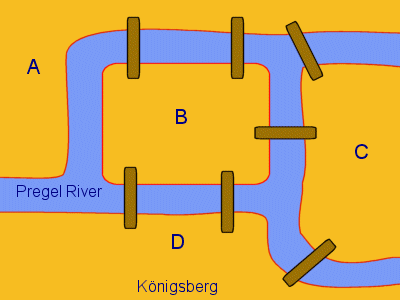 Solution: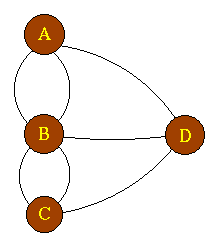 The solution to this problem is that it cannot be done.  An equivalent problem is the following:Find an Eulerian circuit of the graph to the right:For a graph to contain an Eulerian circuit, it must have exactly zero vertices of odd degree (the number of edges touching it).  Since this graph has four vertices of odd degree, there is no Eulerian circuit in the graph.  Solution:We will do the general case first.  If each layer is in the shape of a square, and there are n layers, then we have  spheres.  This can be represented as the following formula:Thus, if there are 5 layers, n = 5, and the number of spheres is .  Similarly, when n = 55, the number of spheres is 56980, and we can plug in any value of n that we choose.References•  Ducharme, J. (1997). Student Starters: Using a Student-Read Announcement or Article as a Classroom Management Strategy. http://search.ebscohost.com.dbsearch.fredonia.edu:2048•  Getting started with the math forum problems of the week library. (2009). Teacher’s Guide. Drexel University. (Retrieved from ERIC: ED505539)•  Hickman, Stormy. (2009). Warm up activities for high school. www.ehow.com.•  Hopkins, Gary. (2009). Classroom management: Ten teacher-tested tips. Education World.•  Keeler, Doris. (2009). Bell work ideas for the classroom: Getting students engaged from the start of the school day.  Suite 101.com•  Lanius, Cynthia. (2008). Algebra: Fun with calendars. www.math.ric.edu. •  Madden, Lowell. (1981). Opening the classroom with learning starters. Education, 101(3), 239-242.•  Margie. (2009). Keep students on-task: Use bell work. www.brighthub.com.Step #Jug AJug BJug C00081Pour C into B0532Pour B into A3233Pour A into C0264Pour B into A2065Pour C into B2516Pour B into A3417Pour A into C044